Задание для Групп 2, 3Задание для Групп 2, 3Выполните тест                                                 1 вариантВыполните тест                                                        2 вариантФормула суммы кубов имеет вид: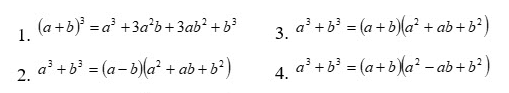 Формула разности кубов имеет вид: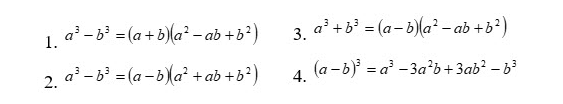 2. Разложите на множители данный многочлен: 27х3- 216.1. (3х-6)(9х2-18х+36);          3. (3х - 6)(9х2 +18х+36)2.  (3х+6)(9х2-18х+36);      4.  (3х-6)(9х2+36х+36)Разложите на множители данный многочлен: 125 + 8у3(5+2у)(5-10у+2у)          3. (5-2у)(25+10у+ 4у2)(5+2у)(25+10у+4у2)      4. (5+ 2у)(25-10у+ 4у2)3. Поставьте вместо * такой одночлен,  чтобы выполнялось тождество: (4а – 5b)(16a2 + * + 25b2) = 64a3- 125 b31. а2b2        2. 20 a2b2    3. 40аb     4. 20ab3. Поставьте вместо * такой одночлен,  чтобы выполнялось тождество: (x2+4y)(x4- * + 16y2) =  x6- 64y31. x2y2;  2. 8x2y;  3. 4x2y;   4.  4x4y2.4. Упростите  выражение (2x+7)(4x2-14x+49) и найдите его значение при х= - 1/21) 339;  2) 340;  3) 341;  4) 342;  4.Упростите выражение (4a+1)(16a2- 4a+1) и найдите его значение при а= - 1/21) - 97;  2) 95;  3) - 7;   4) -95. Решите уравнение: (5x+4)(25x2-20x+16)+8x=125x3+24.1) -7;  2) -6;  3) -5;  4) -45. Решите уравнение: (3х+6)(9х2-18х+36)+4х=27х3+161) 50;  2) 46;  3) -50;  4) - 46